Publicado en Madrid el 23/02/2024 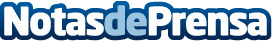 Psicomaster expone cómo la terapia de pareja puede ayudar a salvar un matrimonioLa terapia de pareja no solo ayuda a disponer de herramientas eficaces para resolver conflictos, puede ayudar a que la pareja se reencuentre de nuevo y vuelva a sentir las emociones que les llevaron a enamorarse, optimizando su relaciónDatos de contacto:María Jesús Andrés PérezPsicomaster Psicólogos914310036Nota de prensa publicada en: https://www.notasdeprensa.es/psicomaster-expone-como-la-terapia-de-pareja Categorias: Nacional Madrid Psicología http://www.notasdeprensa.es